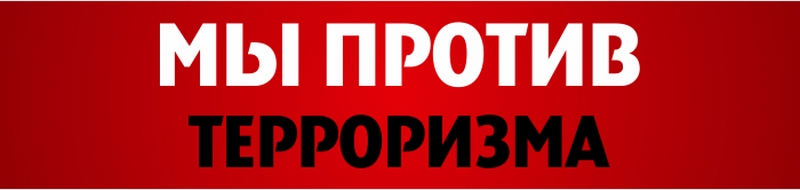 Терроризм — политика, основанная на систематическом применении террора[1][2][3]. Несмотря на юридическую силу термина «терроризм», его определение вплоть до настоящего времени остается неоднозначным[4]. Проблема в том, как ограничить определение терроризма, чтобы под него не попадали деяния легитимных борцов за свободу[5]. Синонимами слова «террор» (лат. terror — страх, ужас) являются слова «насилие», «запугивание», «устрашение»[6].В праве России терроризм определяется как идеология насилия и практика воздействия на общественное сознание, на принятие решений органами государственной власти, органами местного самоуправления или международными организациями, связанная с силовым воздействием, устрашением мирного населения и/или иными формами противоправных насильственных действий[7]. В праве США — как предумышленное, политически мотивированное насилие, совершаемое против мирного населения или объектов субнациональными группами федерального уровня или подпольно действующими агентами и организациями, обычно с целью повлиять на настроение общества[8].В конце 1960-х годов появилась специфическая форма терроризма — международный терроризм[9].Борьба против международного терроризма[править | править код]См. также: Война против терроризмаМеждународное сообщество осознаёт опасность, исходящую от этого явления. В связи с этим на международном и региональном уровне принят ряд конвенций о противоправности различных проявлений международного терроризма. Примерами таких правовых актов являются:[4][13]Конвенция о борьбе с незаконным захватом воздушных судов (Гаага, 1970 год);Конвенция о борьбе с незаконными актами, направленными против безопасности гражданской авиации (Монреаль, 1971 год);Конвенция о предотвращении и наказаний преступлений против лиц, пользующихся международной защитой, включая дипломатических агентов (Конвенция ООН 1973 года);Конвенция о борьбе с незаконными актами, направленными против гражданской авиации (1977)Конвенция о борьбе с захватом заложников (Нью-Йорк, 1979 год);Конвенция о физической защите ядерного материала (1980 год);Конвенция о борьбе с незаконными актами, направленными против безопасности морского судоходства (1988 год);Конвенция о маркировке пластических взрывчатых веществ (1991 год);Конвенция о борьбе с бомбовым терроризмом (1997);Конвенция о борьбе с финансированием терроризма (1999)[28].В 1994 году Генеральная Ассамблея ООН приняла «Декларацию о мерах по ликвидации международного терроризма»[29]. Ряд мер принимался также на двухсторонней, многосторонней межгосударственной основе и на национальном уровне[20].После событий 11 сентября 2001 года Совет Безопасности ООН учредил «Контртеррористический комитет» — на основании резолюции СБ ООН 1371 (2001). В последующем полномочия комитета были подтверждены резолюцией 1624 (2005). Комитет осуществляет межгосударственную координацию и техническую помощь странам-участникам в создании наиболее эффективных систем в борьбе с терроризмом[30]. Кроме «Контртеррористического комитета» Совет Безопасности учредил также «Комитет по Аль-Каиде»[31], «Комитет по Талибану»[32] и «Комитет 1540». Последний занимается вопросами распространения ядерного, химического и биологического оружия[33].В докладе Генеральному секретарю ООН от 1 декабря 2004 года «Группа высокого уровня по угрозам, вызовам и переменам» потребовала, чтобы виновные в терактах значительного масштаба были приравнены к лицам, совершившим военные преступления или преступления против человечности. Также группа потребовала от всех государств ратифицировать международные конвенции по борьбе с терроризмом. Группа также заявила, что необходима выработка глобальной стратегии по борьбе с терроризмом, общей конвенции против терроризма с включением в него определения терроризма[34]. Однако эти предложения не нашли своего отражения в Резолюции 1642 Совета Безопасности ООН принятой 14 сентября 2005 года[35][36].Всего с 1963 года в рамках Организации Объединенных Наций было разработано 16 международных соглашений (13 контртеррористических конвенций и три протокола), которые открыты для участия всех государств-членов. В 2005 году в три из этих документов[37] были внесены изменения, касающиеся непосредственно отражения террористической угрозы[17].8 сентября 2006 года Генеральная Ассамблея ООН приняла «Глобальную контртеррористическую стратегию» в виде резолюции и прилагаемого к ней плана действий[38].По мнению многих специалистов, одними мерами, направленными против террористов, эту проблему решить невозможно, поскольку она порождается такими причинами как глобальное неравенство и массовая бедность в странах третьего мира[20], а также протестом против глобализации[2]. Другие полагают, что ликвидация поддержки со стороны государств-спонсоров терроризма может существенно подорвать возможности террористических организаций[39].